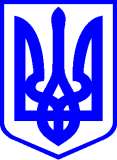 КИЇВСЬКА МІСЬКА РАДАСЕСІЯ ІХ СКЛИКАННЯРІШЕННЯ____________№_______________                                                                                                                                          ПРОЄКТВідповідно до законів України «Про об'єднання співвласників багатоквартирного будинку», «Про особливості здійснення права власності у багатоквартирному будинку», «Про місцеве самоврядування в Україні», рішення Київської міської ради від 27 травня 2021 року № 1241/1282 «Про затвердження Комплексної цільової програми підвищення енергоефективності та розвитку житлово-комунальної інфраструктури міста Києва на 2021–2025 роки»,  з метою запобігання виникнення у багатоквартирних житлових будинках міста Києва надзвичайних ситуацій, Київська міська рада: ВИРІШИЛА:Унести зміни до:Порядку часткового відшкодування вартості незалежних джерел електричної енергії, які придбані об’єднаннями співвласників багатоквартирних будинків, житловими кооперативами та управителями багатоквартирних житлових будинків у 2022-2023 роках, затвердженого рішенням Київської міської ради від 10.11.2022 № 5586/5627, згідно з додатком 1;Комплексної цільової програми підвищення енергоефективності та розвитку житлово-комунальної інфраструктури міста Києва на 2021–2025 роки, затвердженої рішенням Київської міської ради від 27 травня 2021 року 
№ 1241/1282, згідно з додатком 2..  Оприлюднити це рішення в установленому порядку.. Контроль за виконанням цього рішення покласти на постійну комісію Київської міської ради з питань житлово-комунального господарства та паливно-енергетичного комплексу.	Київський міський голова	                                                Віталій КЛИЧКОПОДАННЯ:Постійна комісія Київської міської ради			з питань житлово-комунального господарства та паливно-енергетичного комплексу,Постійна комісія Київської міської радиз питань житлово-комунального господарства та паливно-енергетичного комплексу,депутати Київської міської ради:Голова постійної комісії                                                   Олександр БРОДСЬКИЙСекретар постійної комісії                                               Тарас КРИВОРУЧКОПерший заступник голови постійної комісії                  Віталій ПАВЛИКПерший заступник голови постійної комісії                  Юрій ТИХОНОВИЧЧлен постійної комісії                                                      Олександр ПОПОВЧленкиня постійної комісії                                              Олеся САМОЛУДЧЕНКОДепутатка Київської міської ради                                   Алла ШЛАПАКДепутат Київської міської ради                                        Віталій НЕСТОРПОГОДЖЕННЯ:Постійна комісія Київської міської ради з питань житлово-комунального господарства та паливно-енергетичного комплексуГолова постійної комісії 		   Олександр БРОДСЬКИЙСекретар постійної комісії  	Тарас КРИВОРУЧКОПостійна комісія Київської міської ради з питань бюджету та соціально-економічного розвиткуГолова постійної комісії   	    Андрій ВІТРЕНКО Секретар постійної комісії 	                                             Владислав АНДРОНОВ В. о. начальника управління  правовогозабезпечення діяльності Київради 			       Валентина ПОЛОЖИШНИКПро внесення змін до деяких рішень Київської міської ради 
